GUIDELINES FOR AUTHORS TO PREPARE THE FULL PAPER FOR RESEARCH SYMPOSIUM 2021 OF UNIVERSITY OF VOCATIONAL TECHNOLOGY, SRI LANKAAuthor One and Author TwoDepartment, University or Company, CountryAuthor ThreeDepartment, University or Company, CountryAnd OtherDepartment, University or Company, CountrySub theme: Guidelines for Authors to Prepare the Full Paper for Research Symposium 2021 ProceedingsABSTRACTThe author guidelines explain how to prepare your full paper for the “Research Symposium 2019 of University of Vocational Technology, Sri Lanka”. It includes guidance on layout, illustrations, text style and references presented exactly as your paper should appear, so that its appearance is clear and consistence with the other papers in the proceedings. It is highly advised to use the template or strictly follow the instructions to prepare your paper in Microsoft Word. The abstract portion is a narrative presentation without references. The abstract should give a brief and comprehensive summary of the purpose, methodology, findings and conclusions of the manuscript within 200 words.Keywords: Add up to 3-5 Keywords, in Capitalize Each Word and Alphabetical Sequence Separated by Semicolon (;), Finishing with a Full-stop.INTRODUCTIONThe guidelines for authors are designed to achieve uniformity in the papers appearing in the technical session proceedings. The typography, layout and style used should be exactly same when preparing your document. Please use the specific styles defined in the template and this document to format your paper. The official language of the technical session is English.Your manuscript must provide the details of the work to readers. It should be divided into sections, each with a heading, so that a reader can follow the logical development of work.The files of the paper must be submitted through uvtsymposium2021@gmail.com in MS Word only (no PDF files will be accepted).CONTENT AND STRUCTUREThe following information should also be provided:The first page of the manuscript should provide following to facilitate double blind review. Indications of authorship should appear only on this page.Paper TitleAuthor name(s). (Do not include author name(s) elsewhere in the paper except in a biography or reference list)Author(s) Affiliation(s)Author(s) address(es)Author(s) e-mail address(es)Corresponding Author DetailsSub themeThe second page of the manuscript should provide following.Paper TitleAn abstract of not more than 200 words that provides a brief, comprehensive summary of the content of the manuscriptKeywords: Select 3-5 words or phrases to be used for indexingBeginning of the paper2CAMERA–READY MANUSCRIPTThe length of your paper should not exceed eight (08) pages including tables, figures and references. Prepare your camera-ready paper in A4 size (21 cm x 29.7 cm). Please do not change the paper size and pre-defined styles.Please strictly follow the instructions provided in this document to format your paper and change the text inside to reflect your paper content.3.1.	FONT TYPE, STYLES AND SIZESPlease use the Times New Roman font only and the attributes as mentioned below in Table 1.The font sizes and font styles are associated with the pre-defined Styles. Use the pre-defined styles properly and do not modify or update the Styles.Table 1: Font Styles, Sizes and Types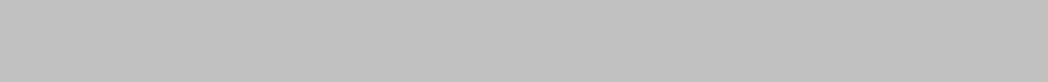 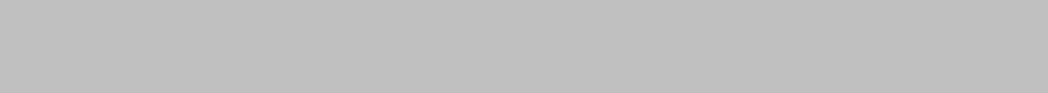 Author Names Author AffiliationsABSTRACT HEADINGAbstract text3.2.	FORMATYour manuscript must fit within the required margins. In formatting your page (A4 size - 21 cm x 29.7 cm), set your margins to 3.0 cm for top, 2.0 cm for bottom, 2.5 cm for inside and 2.0 cm for outside.Do not change the headers and footers and page numbers. They will be inserted and modified later by the Editorial.33.3.	NUMBERING AND ATTRIBUTINGUse Arabic numbers for section and sub-section headings.3.4.	UNITSUse the International System of Units (SI) only.3.5.	FIGURES AND TABLESFigure captions should be below the figures as shown in Figure 1 and the table captions above the tables as shown in Table 1.Please note that the technical session proceedings printout will be realized with greyscale pictures. Check the readability of your colored figures after they have been printed in greyscale.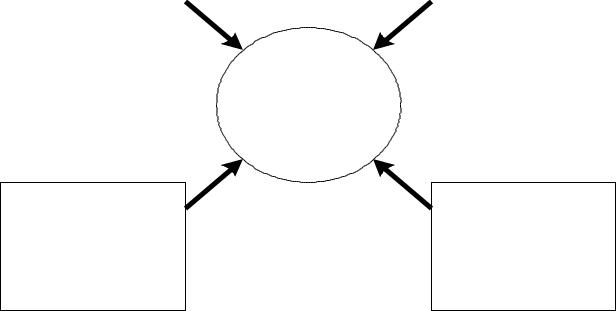 Figure 1: Four Basic Elements of Reading Ease3.6.	ABBREVIATIONS AND ACRONYMSDefine abbreviations and acronyms the first time they are used in the text. Do not use abbreviations in the titles unless they are unavoidable.3.7.	EQUATIONSNumber equations consecutively with equation numbers in parentheses flush with the right margin. Italicize symbols for quantities and variables but not function names and units. Be sure that the symbols in your equation have been defined before the equation appears, or their definitions follow the equation immediately.f (x) = sin (a) + cos (b)	(Eq: 01)where, a = variable one and b = variable two. FULL PAPER SUBMISSIONPlease adhere to the submission deadlines and send your full paper through the technical session secretariat (uvtsymposium2021@gmail.com).4GRAMMAR, STYLE AND PROOF READINGPlease use high-quality grammar and style. The responsibility for detecting errors lies with the author. Any manuscript that does not conform to the above instructions may be returned for the necessary revision before publication or may be rejected during the review process.REVIEW PROCESSAll the papers are sent to two referees for the purpose of double-blind review process. Note that referees receive either the hardcopy or the softcopy of the paper without author(s) name (s), affiliation and email address, and the acknowledgments, if any.Based on the referees’ comments, the scientific committee chairs will take one of the following decisions:Accept without changesAccept subject to minor changesAccept subject to major changesRejectNote that the accepted papers cannot be presented or published elsewhere.SUMMARYThis document provides authors with basic guidance on how to prepare the full papers. It is highly advised to use the Full Paper Guideline and strictly follow the instructions provided. A paper that does not meet the requirements will be returned to the author(s) for revision.REFERENCESA list of references is required at the end of the paper. References must be according to the Harvard Referencing System. Use the author-date style of citation. Citations in the text appear as name and date within parentheses (e.g., Schendel, 1999) and complete references are listed alphabetically at the end of the paper. When a cited work has three or more authors, use the form (Main Author et al., year).When reference is made to more than one work by the same author(s) published in the same year, identify each citation in the text in the following manner: (Schendel, 2005a, 2005b). Online citations should include the date of access. Please be sure to include complete references for databases, including the year, online addresses and access date.Following are some examples of different types of references.For BooksMercer, P.A. and Smith, G., 1993. Private View data in the UK. 2nd ed. London: Longman.For JournalsEvans, W.A., 1994. Approaches to Intelligent Information Retrieval. Information Processing and Management, 7(2), 147-168.Conference PapersSilver, K., 1991. Electronic Mail: The New Way to Communicate. In: Raitt, D.I.,	ed. 9thInternational OnlineInformation Meeting, London 3-5 December 1990. Oxford: Learned Information, 323-330.5ThesisAgutter, A.J., 1995. The Linguistic Significance of Current British Slang. Thesis (PhD). Edinburgh University.Web PagesHolland,	M.,	1996.	Harvard	System	[online].	Poole,	Bournemouth	University.	Available	from:http://www.bournemouth.ac.uk/lis/LIS_Pub/harvard syst.html [Accessed 15 April 1996].6Style NameStyle NameStyle NameFont Size and TypeUse forUse forTitle16, Bold, Small Caps, Capitalize EachTITLE OF YOURWord, CentrePAPERPAPERAuthor Names12, Capitalize Each Word, CentreAuthor Affiliations10, Capitalize Each Word, CentreAbstract Heading13, Bold, Italic, Centre  Abstract10, Italic, Justify, 1cm Tabs from bothsidesSection12, Bold, Small Caps, Capitalize EachSECTION  HEADINGS  (LEVELSECTION  HEADINGS  (LEVELWord, Left AlignSECTION  HEADINGS  (LEVELSECTION  HEADINGS  (LEVEL1)1)Subsection11, Bold, Italic, Small Caps, CapitalizeSUBSECTION HEADINGS (LEVELEach Word, Left AlignSUBSECTION HEADINGS (LEVEL2, 3, ETC.)Caption10, Capitalize Each Word, CentreTable Captions and Figure CaptionsTable Captions and Figure CaptionsText body11, JustifyMain textEquation11, Left Align, 1.5cm Tab from leftEquationsEquationsEquation11, Left Align, 1.5cm Tab from leftFootnote10, JustifyFootnotesReference text10, JustifyReferencesReferencesContentContentStyleStyleStylePropositionsPropositionsPropositionsSemantic andSemantic andSemantic andOrganizationOrganizationOrganizationSyntacticSyntacticSyntacticCoherenceCoherenceCoherenceelementselementselementsReadingEaseStructureDesignChaptersTypographyHeadingsFormatNavigationIllustrations